To ALL DISTRICT ADMINISTRATORS IN TEXAS WEST SECTION 3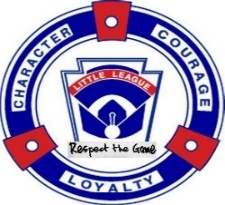 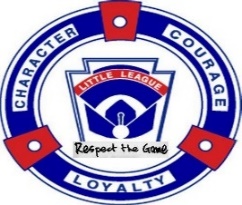 From:	Tim Ersch, District 26 Administrator – Little League Baseball/Softball and Intermediate Baseball Tournament Director	Host for the 2024 – Little League Baseball/Softball and Intermediate Baseball – Texas West Section 3 Tournament****Please provide your DISTRICT CHAMPIONS with a copy of this information****The Little League Baseball/Softball and Intermediate Baseball Texas West – Section 3 Tournaments will be hosted by Ingram Little League at 241 Tx 39, Ingram, Tx 78025. Districts in Texas West – Section 3 are Districts 4, 19, 21, 26 &35. NOTE: The Texas West Section 3 Tournament Schedules can be found at www.salittleleague.comPlease print copies of the playing schedules for your use, these are the most current schedules available for the teams and fans.Tournament Information: If you or your team have any questions please call or text the District Administrator Tim Ersch at 830-456-4638 or Little League Baseball/Softball Tournament Director Jimmy Greer 210-865-6967 or Intermediate Baseball Tournament Director Penny Ersch 830-456-6401. We can help you with restaurants or hotels if your team plans to stay overnight.Teams Arrival: Team members, manager and coaches should plan to arrive at least one hour prior to the first scheduled game in order to check in with the Tournament Director. The Tournament Team Affidavit and all required documents, including Medical Release Forms.Baseball each team is asked to bring (12) one dozen Little League Approved RS-T Baseballs. Softball team is asked to bring (6) 12” Little League Approved Yellow Optic Softballs, please DO NOT put any writing, stamps or markings on these balls as we will not be able to use them for tournament play. These are turned in along with your Tournament Team Affidavit.Home and Visitor will be determined by a coin flip an hour before every game in these tournaments. Home team will occupy 1st base dugout and Visitor will occupy 3rd base dugout.NOTE: District 26 ground rules– no walk-up music; chanting must stop once the pitcher toes the rubber. Equipment: Prior to games – All teams will lay out all their equipment outside their designated dugouts. Equipment will be checked by tournament official or umpires. All equipment must meet Little League specifications, or it will be removed from play.Teams Housing & Meals: Teams will be responsible for their own hotel/motel arrangements. Each team should bring their League’s Tax-Exempt Forms to fill out at the motels to avoid paying State Motel/Hotel Tax. Concession: A full concession will be available for fans and players. No outside food allowed at the tournament site.Team Drinks: Each team will be allowed to bring ice chests and/or cooler for team use. These items may be inspected by the Tournament Officials.NO Alcoholic Beverages or Tobacco of any kind are ever allowed at any Little League Facility.No flash photography of any kind is allowed during the game at any time.Noisemakers such as bells, sirens and whistles are not permitted.No pets are allowed.Admission In accordance with Little League policy there will be NO admission or parking charges for the Little League Baseball/Softball and Intermediate Tournament. Decorum Please be considerate of others while enjoying the Host Site’s facilities. All our tournament officials are volunteers donating their time to host these tournaments. We ask that each Manager and Coach assure that their team and their fans conduct themselves accordance with the Little League code of conduct.							Respectfully,							Tim Ersch							Tim Ersch 							Texas District 26 Administrator							Texas West – Section 3